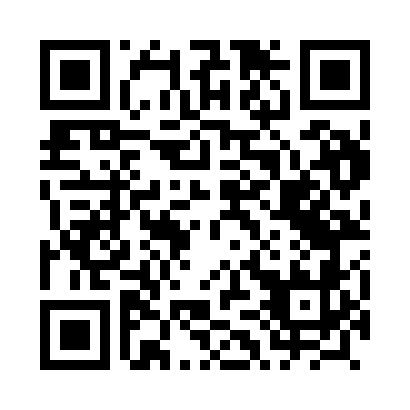 Prayer times for Pruchnik, PolandWed 1 May 2024 - Fri 31 May 2024High Latitude Method: Angle Based RulePrayer Calculation Method: Muslim World LeagueAsar Calculation Method: HanafiPrayer times provided by https://www.salahtimes.comDateDayFajrSunriseDhuhrAsrMaghribIsha1Wed2:475:0612:275:327:499:582Thu2:445:0412:275:337:5010:013Fri2:405:0212:275:347:5210:044Sat2:375:0112:275:357:5310:075Sun2:344:5912:275:367:5510:096Mon2:314:5712:275:377:5610:127Tue2:284:5612:265:387:5810:158Wed2:254:5412:265:397:5910:189Thu2:214:5312:265:408:0110:2110Fri2:184:5112:265:418:0210:2411Sat2:154:5012:265:418:0410:2712Sun2:114:4812:265:428:0510:3013Mon2:114:4712:265:438:0710:3214Tue2:104:4512:265:448:0810:3515Wed2:104:4412:265:458:0910:3516Thu2:094:4212:265:468:1110:3617Fri2:084:4112:265:468:1210:3618Sat2:084:4012:265:478:1410:3719Sun2:084:3912:265:488:1510:3820Mon2:074:3712:275:498:1610:3821Tue2:074:3612:275:508:1810:3922Wed2:064:3512:275:508:1910:3923Thu2:064:3412:275:518:2010:4024Fri2:054:3312:275:528:2110:4125Sat2:054:3212:275:538:2210:4126Sun2:054:3112:275:538:2410:4227Mon2:044:3012:275:548:2510:4228Tue2:044:2912:275:558:2610:4329Wed2:044:2812:275:558:2710:4330Thu2:044:2712:285:568:2810:4431Fri2:034:2712:285:578:2910:44